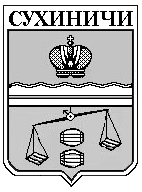 Администрация городского поселения«Посёлок Середейский»249278 Калужская обл., Сухиничский район, п.Середейский, ул.Ленина д.14В Администрации городского поселения «Поселок Середейский» на муниципальной службе состоит 1 (один) человек.Фактические расходы на содержание муниципальных служащих за 3 квартал 2021 года составили – 169311,99 руб.Глава администрации ГП«Поселок Середейский»                                                               Л.М.Семенова